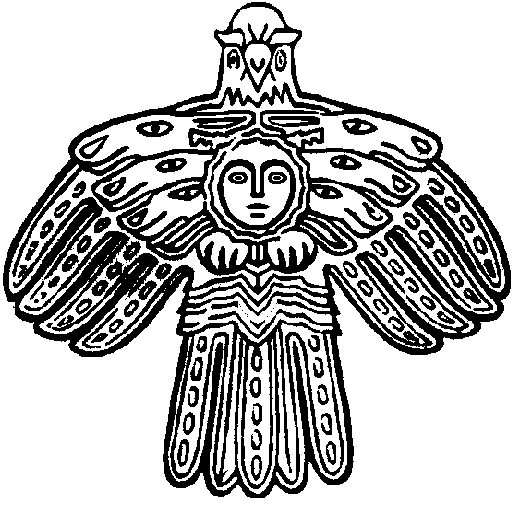 Министерство национальной политики Республики Комиг. Сыктывкар,                                ул. Интернациональная,108ГУ РК «Центр господдержки АПК и рыбного хозяйства РК» просит перевести  на коми язык названия структурных подразделений:1) Государственное казенное учреждение Республики Коми «Центр государственной поддержки агропромышленного комплекса и рыбного хозяйства Республики Коми» Удорский отдел сельского хозяйства.2)  Государственное казенное учреждение Республики Коми «Центр государственной поддержки агропромышленного комплекса и рыбного хозяйства Республики Коми» Ижемский отдел сельского хозяйства.3) Государственное казенное учреждение Республики Коми «Центр государственной поддержки агропромышленного комплекса и рыбного хозяйства Республики Коми» Усть-Цилемский отдел сельского хозяйства.4) Государственное казенное учреждение Республики Коми «Центр государственной поддержки агропромышленного комплекса и рыбного хозяйства Республики Коми» Корткеросский отдел сельского хозяйства.5) Государственное казенное учреждение Республики Коми «Центр государственной поддержки агропромышленного комплекса и рыбного хозяйства Республики Коми» Прилузский отдел сельского хозяйства6) Государственное казенное учреждение Республики Коми «Центр государственной поддержки агропромышленного комплекса и рыбного хозяйства Республики Коми» Печорский межрайонный отдел сельского хозяйства.7)  Государственное казенное учреждение Республики Коми «Центр государственной поддержки агропромышленного комплекса и рыбного хозяйства Республики Коми» Печорский межрайонный отдел сельского хозяйства в г. Инта.8) Государственное казенное учреждение Республики Коми «Центр государственной поддержки агропромышленного комплекса и рыбного хозяйства Республики Коми» Печорский межрайонный отдел сельского хозяйства в г. Усинск.9) Государственное казенное учреждение Республики Коми «Центр государственной поддержки агропромышленного комплекса и рыбного хозяйства Республики Коми» Ухтинский межрайонный отдел сельского хозяйства.10) Государственное казенное учреждение Республики Коми «Центр государственной поддержки агропромышленного комплекса и рыбного хозяйства Республики Коми» Усть - Куломский межрайонный отдел сельского хозяйства.11) Государственное казенное учреждение Республики Коми «Центр государственной поддержки агропромышленного комплекса и рыбного хозяйства Республики Коми» Усть - Куломский межрайонный отдел сельского хозяйства в пгт. Троицко-Печорск Троицко-Печорского района12) Государственное казенное учреждение Республики Коми «Центр государственной поддержки агропромышленного комплекса и рыбного хозяйства Республики Коми» Усть - Вымский межрайонный отдел сельского хозяйства в г. Емва  Княжпогостского района.13) Государственное казенное учреждение Республики Коми «Центр государственной поддержки агропромышленного комплекса и рыбного хозяйства Республики Коми» Усть - Вымский межрайонный отдел сельского хозяйства.14) Государственное казенное учреждение Республики Коми «Центр государственной поддержки агропромышленного комплекса и рыбного хозяйства Республики Коми» Сыктывдинский межрайонный отдел сельского хозяйства.15) Государственное казенное учреждение Республики Коми «Центр государственной поддержки агропромышленного комплекса и рыбного хозяйства Республики Коми» Сыктывдинский межрайонный отдел сельского хозяйства в с. Визинга Сысольского района.16) Государственное казенное учреждение Республики Коми «Центр государственной поддержки агропромышленного комплекса и рыбного хозяйства Республики Коми» Сыктывдинский межрайонный отдел сельского хозяйства в с. Койгородок Койгородского района.Руководитель                                                                                                               Н.П. КолбасюкБусаргина Наталья Николаевна255-440 доб.1173